Information Form for WAHCE, INC., and District Officers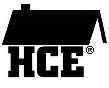 All nominees for the state and district offices shall be selected from those who have Xserved or are serving in a WAHCE, Inc., leadership position at the county, district or state level.  Please complete the following form and return to Lynn Marcks, Nominating Committee Chair, N2837 County Road Y, Clintonville, Wi 54929 or email to: nicfoundation.lynn@gmail.com.  If you would like this document in an electronic format, please go to www.wahceinc.org and look under Forms.Nominee for:	Name:		County:	Mailing Address:			City, State, Zip:		Phone #:	E-mail Address:	# Years in WAHCE:		Member in Good Standing:     Yes    NoDo you fully understand the objectives, goals, history and purpose of WAHCE?    Yes    NoDo you fully understand the responsibilities and duties of the office as explained in the WACHE, Inc., By-Laws and the WAHCE, Inc., Manual?     Yes    NoPlease list the offices and or committees in which you have participated in for WAHCE?  Give approximate dates.List responsibilities in other organizations.  Give approximate dates.What other experience have you had that would be beneficial to this office?Briefly list other community involvement.In addition, please attach the following:Brief biographical sketchTwo written endorsements – one  from a county officer and one from a district officerIf placed on the ballot, please be present at the annual business meeting. A list of qualified candidates and their resumes will be printed in the August issue of Update.Thank you for considering being an officer of WAHCE, Inc.  People like you keep our organization going.